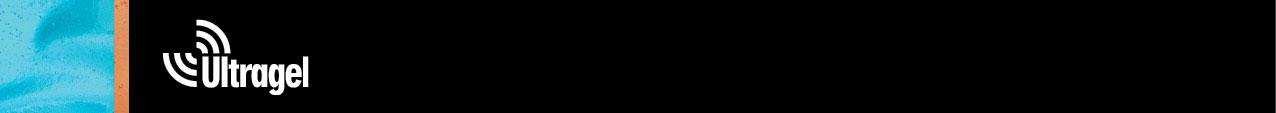 PRODUKTA INFORMĀCIJA          ECG Aerosols (CONTI SPRAY)ContiSpray ir elektrotransmisijas gēls, kas pielietojams EKG diagnostikā. Tam piemīt īpaša struktūra, kas atvieglo procedūras norisi. ContiSpray viegli šķīst ūdenī, ir noturīgs pret izžūšanu kā arī ir viegli notīrāms. Tas nerada traipus, nav taukains un nesatur vielas, kas varētu bojāt elektrodus.LIETOŠANAS NORĀDĪJUMIAerosols ir gatavs lietošanai•    Pirms lietošanas notīriet un attaukojiet pacienta ādu.•    Uzklājiet vajadzīgo daudzumu EKG SPRAYPēc procedūras notīriet atlikušo aerosolu izmantojot salveti vai samitrinātu marli.Gadījumā, ja parādās alerģiska ādas reakcija, pārtrauciet gēla lietošanu.Nav ieteicams pacientiem ar paaugstinātu ādas jūtību.
BRĪDINĀJUMITikai ārējai lietošanai.Produkts nav sterils.Neuzklāt uz bojātas ādas (nobrāzumi, eritēma, ievainojumi). Pēc lietošanas aizvērt iepakojumu.Alerģiskiem cilvēkiem var izraisīt ādas kairinājumu vai apsārtumu.Iekļūstot acīs var izraisīt kairinājumu.Procedūras veicējam ar jutīgu ādu lietošanas laikā jāvalkā aizsargcimdi. Nelietot aerosolu pēc derīguma termiņa beigām, kas norādīts uz iepakojuma.SASTĀVDAĻAS: ūdens, propilēnglikols (propylene glycol), nātrija hidroksīds (sodium ), E131, E 102 IEPAKOJUMS Produkts tiek piegādāts šādos iepakojumos:Kartona kaste ar 35 pudelēm, 250 ml katraIZNĪCINĀŠANAProdukta pārpalikumi: ķīmiskās vielas jālikvidē saskaņā ar attiecīgajiem vietējiem noteikumiem.Iepakojums jālikvidē saskaņā ar attiecīgajā valstī piemērojamajiem normatīvajiem aktiem.UZGLABĀŠANA Uzglabāt tumšā vietā istabas temperatūrā. Konteineri glabāt cieši noslēgtu, sargāt no tiešiem saules stariem un ultravioletā starojuma avotiem. DERĪGUMA TERMIŅŠ36 mēneši no ražošanas datuma „Ultragel Hungary 2000 Kft.”Adrese:1023 Budapest Bécsi út 4, tālr.: +36 1 278 3050E-pasts: info@ultragel.ul, tīmekļa vietne: www.ultragel.hu